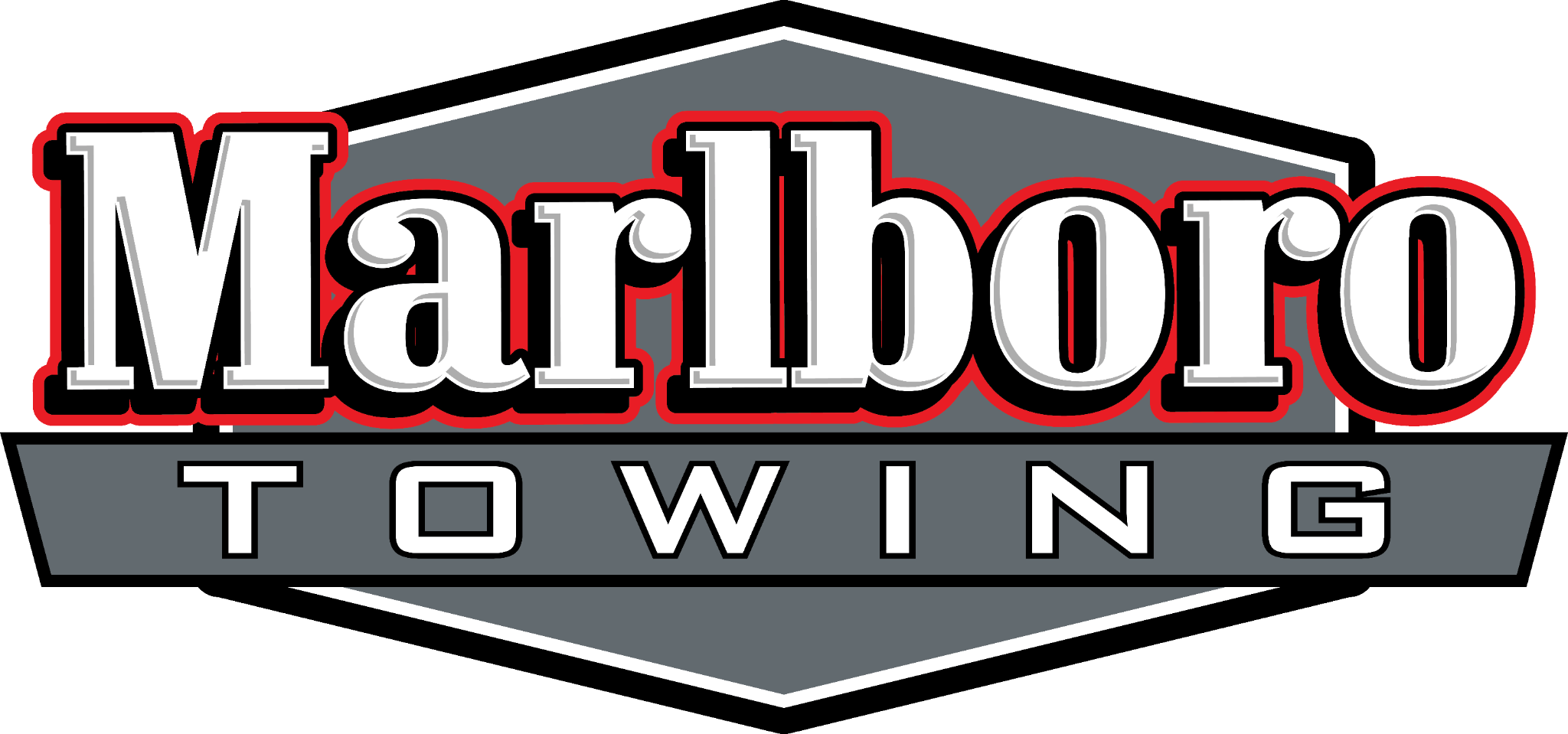 Annual Background ScreeningFull Name:		___________________________________________SS# :			_______________________D.O.B.:		_______________________DL#:			_______________________Current Address:___________________________________________________________________I _______________________________________ Hereby Authorize Marlboro Towing LLC to use my personal information to obtain a background screening through HIRE RIGHT companies for the purpose of verifying my eligibility to run calls for AAA Roadside Services.					Signature:	______________________________					Date:		______________________________